	OBJEDNÁVKA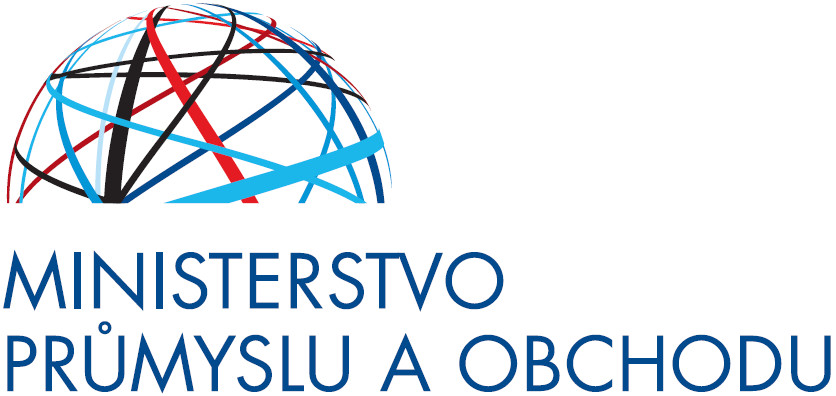 	Odběratel:	Ministerstvo průmyslu a obchodu	Objednávka číslo:	260/21 - 61500	110 15 Praha 1	ASD Software,s.r.o.	Žerotínova 2981/55A	787 01 Šumperk	Česká republika	IČ:	47609109	DIČ:	CZ47609109	Útvar:	61500	Vystavil:	Datum vystavení:	13.05.2021	Telefon:	Termín dodání:	Fax:	IČ:	62363930	Položka	Množství	%DPH	Cena bez DPH/MJ	DPH/MJ	Celkem s DPH	Na základě Vaší nabídky ze dne 9. února 2021 u Vás objednáváme v souladu s rámcovou smlouvou 27/20-51400 a Dodatkem č. 1 ze dne 1. 4.	2021 zajištění následujícího:	"	Implementace úprav a konfigurace systému AIS MPO pro účely administrace programu COVID - Sport III Lyžařská střediska - cena 420 300,- Kč	bez DPH	"	Služby technické a provozní podpory - Fáze Sběr žádostí (15. 2. 2021 - 18. 3. 2021) - cena 168 000,- Kč bez DPH/měsíc, služby objednáváme bez	položek 2.1 - 2.6 uvedených pro tuto fázi v nabídce.	"	Služby technické a provozní podpory - Fáze Administrace žádostí (19. 3. 2021 - 31. 5. 2021) - cena 168 000,- Kč bez DPH/měsíc, služby	objednáváme bez položek 2.1 - 2.6 uvedených pro tuto fázi v nabídce.	Předpokládaná cena 1.021.300,- Kč bez DPH	Smluvní strany souhlasí s uveřejněním plného znění této objednávky včetně jejích příloh v registru smluv podle zákona c. 340/2015 Sb., o	zvláštních podmínkách účinnosti některých smluv, uveřejňování těchto smluv a o registru smluv (zákon o registru smluv), a rovněž na profilu	zadavatele, případně i na dalších místech, kde tak stanoví právní předpis.	Uveřejnění objednávky prostřednictvím registru smluv zajistí kupující.	Dodavatel je povinen dodržovat zákon c. 181/2014 o kybernetické bezpečnosti a o změně souvisejících zákonu (zákon o kybernetické bezpečnosti)	a související vyhlášky.	Zpracování osobních údajů musí probíhat v souladu Nařízením Evropského parlamentu a Rady (EU) 2016/679 ze dne 27. dubna 2016 o ochraně	fyzických osob v souvislosti se zpracováním osobních údajů a o volném pohybu těchto údajů a o zrušení směrnice 95/46/ES (obecné nařízení o	ochraně osobních údajů; dále jen "GDPR") a dále v souladu s relevantními vnitrostátními právními předpisy v oblasti ochrany osobních údajů.	Objednávku prosím potvrďte na níže uvedenou kontaktní osobu.	Kontaktní osoba: 	COVID - SPORT III - zajištění technické	1.00	21	1 021 300.00	214 473.00	1 235 773.00	podpory	Přibližná celková cena	1 235 773.00	Kč	Na faktuře uveďte laskavě číslo objednávky, jinak Vám bude faktura vrácena.	Schváleno elektronicky: